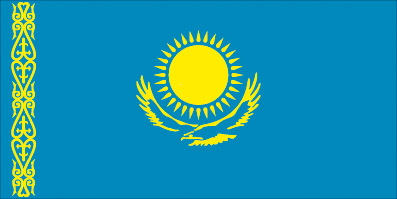 Export Control seminars for lecturers and students9-10 November 2016Astana, KazakhstanAGENDAVenue: KAZGUU UniversityObjectives: The Implementation Phase of the CoE38 project started on the 1st August 2015 and builds a new practice oriented stage in EU-Kazakhstan cooperation in strategic trade controls. The objective of the upcoming activity is to give examples and models of how training programs for academia but also for governmental officials are organized in different EU Member States. By involving lecturers from different EU MS but also practitioners with extensive work experience in the field of strategic trade controls this activity shall become rather practical than theoretical. Besides of giving useful information and sharing knowledge with Kazakh colleagues on how “export control discipline” is organized in Europe, the experts will held interactive lectures with general but also more specific topics for relevant students of "International Law", "Law", "Economy", "Management" and other programmes. They are aiming at providing a better picture on the reason behind the trade controls and the international obligations related to trade controls with regard to national and international security obliging UN member states to combat the proliferation of weapons of mass destruction and the control of nuclear materials. Day 1 – Wednesday, 9 November – seminar for lecturersPlace: Academic Council HallDay 2 – Thursday, 10 November - seminar for studentsPlace: Three Biys Hall09:30– 10:00Registration of participants10:00 – 11:30Meeting with Kazakh licensing authority, Training center of the State revenue committee and lecturers:Welcome Remarks Mr. Sergey Pen, Director of the Higher School of Law, KAZGUUMs. Dilbar Gimranova, Director of the Higher School of Economics, KAZGUUMs. Sofia Azimova, Long-term expert, EU Outreach Program in Export Control of Dual-Use ItemsMr. Yerlan Undigenov, Head of Licensing Department, Ministry of Investment and Development, Republic of Kazakhstan	Presentation of the Training Centre of the State Revenue Committee of the Ministry of Finance of the Republic of KazakhstanMr. Bolat Abdukhalimov, Main expert of the Training CentrePresentation of different EU models in teaching “Strategic trade controls”Prof. Quentin Michel, University of Liège, BelgiumMr. Ian Stewart, King’s College, United Kingdom 11:30 – 12:00Coffee break12:00 – 13:00 Continuation of discussion / Q&A Session13:00 – 14:00Lunch14:00 – 15:30Master class for colleagues from Kazakhstan:	Customs Education at university level with reference to WCO PICARD Standards and EU Customs Competency FrameworkMr. Christopher Dallimore, Head of Studies, Academy of Foreign Trade/ University of Münster, Germany15:30 – 16:00Coffee break16:00 – 17:00Continuation of discussion / Q&A Session17: 00 – 17:30Delivery of certificates10:00 – 11:30General introduction to strategic trade controls: International Dual Use Trade PrinciplesProf. Quentin Michel, University of Liège, Belgium11:30 – 11:45 Coffee break11:45 – 12:15Kazakh export control systemYerlan Undigenov, Head of Licensing Department, Ministry of Investment and Development, Republic of Kazakhstan	12:15 – 13:15Export Control regimesIan Stewart, King’s College London, United Kingdom13:15 - 14:15Lunch14:15 – 16:00Case studies/Practical examplesLaszlo Stefan, Head of Export Control Department, Hungarian Trade and Licensing Office, Hungary Ian Stewart, King’s College London, United Kingdom16:00 - 16:30Delivery of certificates16:30 – 17:00Coffee break17:00 – 17:30Debriefing and closing remarks